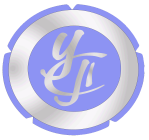 Перечень документов, необходимый для оформления Адресной материальной помощи на ремонт электропроводки(в течении календарного года однократно до 15 000 рублей)Право на получение адресной материальной помощи имеют проживающие на территории Красноярского края малоимущие семьи и малоимущие одиноко проживающие граждане, находящиеся в трудной жизненной ситуации, среднедушевой доход которых по независящим от них причинам не превышает величину прожиточного минимума, установленную для соответствующих основных социально-демографических групп населения по соответствующей группе территорий края.Адресная материальная помощь оказывается гражданам при одном из следующих условий:	а) достижение пенсионного возраста (женщины - 55 лет, мужчины - 60 лет) либо наличие инвалидности I или II группы - для одиноко проживающих граждан;б) отсутствие совершеннолетних трудоспособных граждан (кроме обучающихся по очной форме по основным образовательным программам в организациях, осуществляющих образовательную деятельность, до окончания ими такого обучения, но не более чем до достижения возраста 23 лет) в семьях, состоящих из лиц, достигших пенсионного возраста (женщины - 55 лет, мужчины - 60 лет), и (или) в которых хотя бы один из супругов является инвалидом I или II группы;в) наличие трех и более детей в возрасте до 18 лет, в том числе усыновленных, пасынков, падчериц, а также приемных, опекаемых, находящихся под попечительством;г) наличие детей-инвалидов (ребенка-инвалида), в том числе усыновленных, пасынков, падчериц, а также приемных, опекаемых, находящихся под попечительством.Для назначения материальной  помощи граждане, представляют по месту жительства или пребывания в уполномоченный орган местного самоуправления в сфере социальной поддержки и социального обслуживания населения края (далее - орган социальной защиты) следующие документы:а) заявление, поданное от себя лично (для малоимущих одиноко проживающих граждан) или от имени своей семьи, содержащее письменное согласие всех совершеннолетних членов семьи заявителя;б) копии документов, удостоверяющих личность заявителя и членов его семьи (паспорта или иного документа, его заменяющего, свидетельства о рождении - для лиц, не достигших 14-летнего возраста);в) выписку из финансового лицевого счета, выданную организацией, обслуживающей жилищный фонд по месту жительства (пребывания) заявителя и членов его семьи, или выписку из домовой (поквартирной) книги;г) копию документа, подтверждающего установление инвалидности (для инвалидов I или II группы, а также семей, имеющих детей-инвалидов);д) письменное согласие на обработку персональных данных;е) копию страхового свидетельства обязательного пенсионного страхования (по собственной инициативе).Заявление подается заявителем в орган социальной защиты до 1 октября текущего года с указанием способа выплаты единовременной денежной выплаты (через отделение почтовой связи или через российскую кредитную организацию) и способа направления уведомления о принятом решении (по электронной почте или на бумажном носителе).В заявлении должны содержаться сведения о составе семьи заявителя, доходах заявителя и членов его семьи за три последних календарных месяца, предшествующих месяцу подачи заявления, и принадлежащем ему (его семье) имуществе на праве собственности.Единовременная денежная выплата на ремонт электропроводки используется на приобретение материалов, необходимых для проведения ремонта, оплату работ, услуг по проведению ремонта электропроводки, а также на компенсацию расходов на приобретение материалов, необходимых для проведения ремонта, оплаты работ, услуг по проведению ремонта электропроводки, но не более установленного предельного размера государственной социальной помощи на ремонт электропроводки.Управление социальной политики: пр. Ленинский, д. 26, Полярная,  д.7,  ул. Шахтерская,  д. 9а. Понедельник,  среда, четверг, пятница,с 10.00 до 17.00,вторник с 10.00 до 18.00Суббота, Воскресенье – выходные дни, Последняя пятница месяца – не приемный день телефоны  42-50-45, 46-02-68Прием осуществляется в порядке очереди и по предварительной записиЗаписаться  на прием можно на официальном сайте министерства социальной политики Красноярского края www.szn24.ru в разделе «Запись на прием»КГБУ «Многофункциональный центр предоставления государственных и муниципальных услуг» г. Норильск, р-н Центральный, ул. Нансена, д. 69, пом.2понедельник – пятница с 10.00 до 20.00,суббота с 10.00 до 18.00,  воскресенье – выходной, г. Норильск, р-н Талнах, ул. Бауманская, д. 10, каб. 2понедельник – пятница с 11.00 до 19.00,суббота, воскресенье – выходные дни,г. Норильск, р-н Кайеркан, ул. Шахтерская, д. 9а, каб.104 понедельник – пятница с 10.00 до 18.00,суббота, воскресенье – выходные дниг. Норильск, п. Снежногорск, ул. Хантайская набережная, д. 10, каб. 3 понедельник – пятница с 10.00 до 18.00, перерыв с 14.00 до 16.00,суббота, воскресенье – выходные дниПрием осуществляется в порядке очереди и по предварительной записи телефоны для справок 22-35-55, 22-35-72